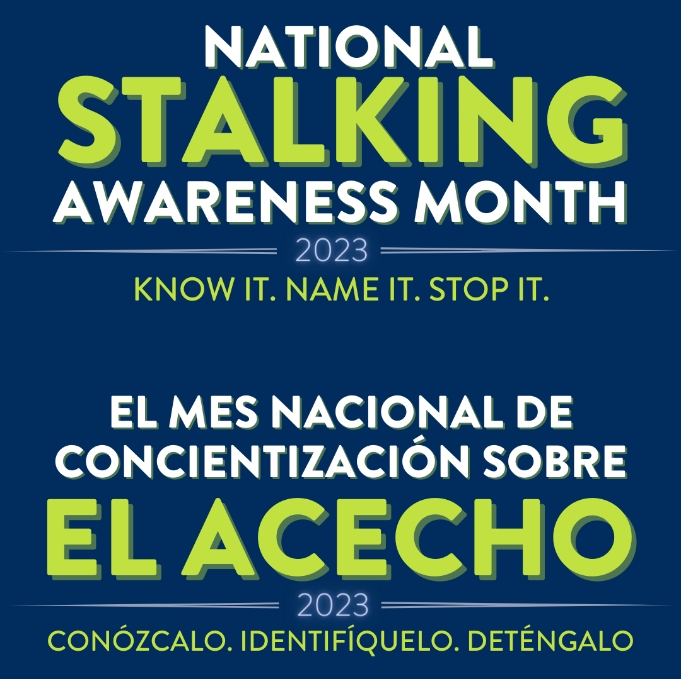 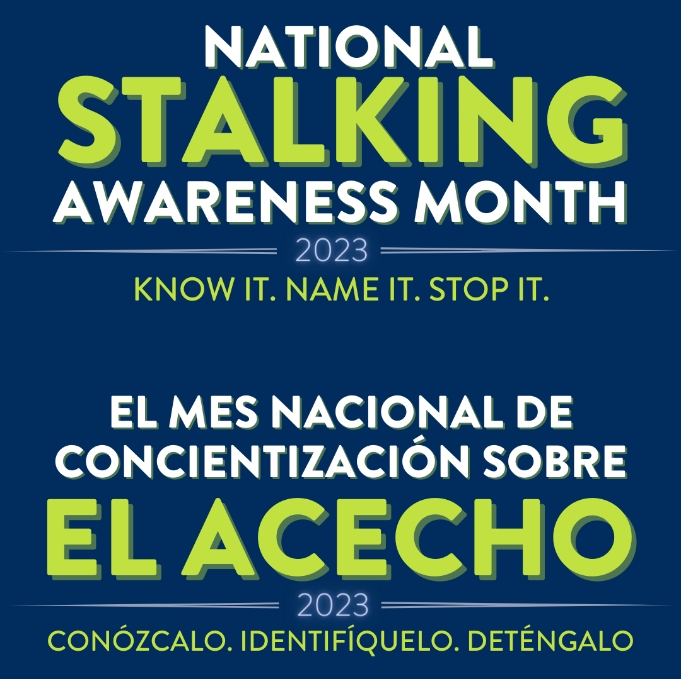 January 2023 marks the nineteenth annual National Stalking Awareness Month (NSAM), an annual call to action to recognize and respond to the serious crime of stalking. Use this toolkit to post to social media daily during January. Download graphics sized for Facebook, Instagram, and Twitter—as well as account banners, email signatures, and virtual meeting backgrounds—at www.stalkingawareness.org/stalking-awareness-month-2023/. Stalking awareness is always important, so follow us on social media @FollowUsLegally and share our posts year-round!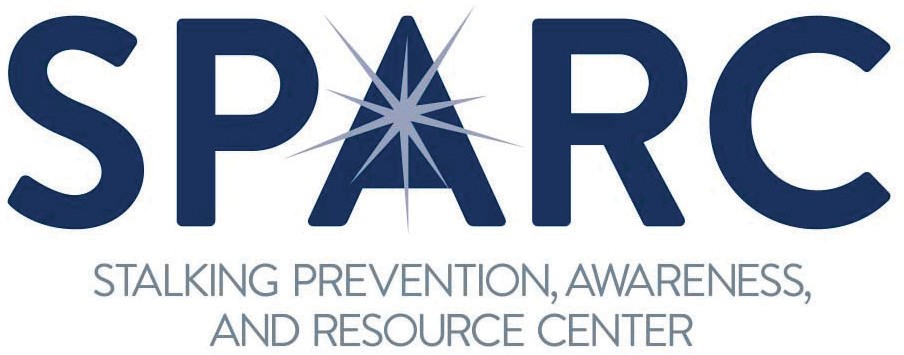 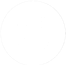 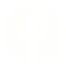 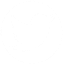 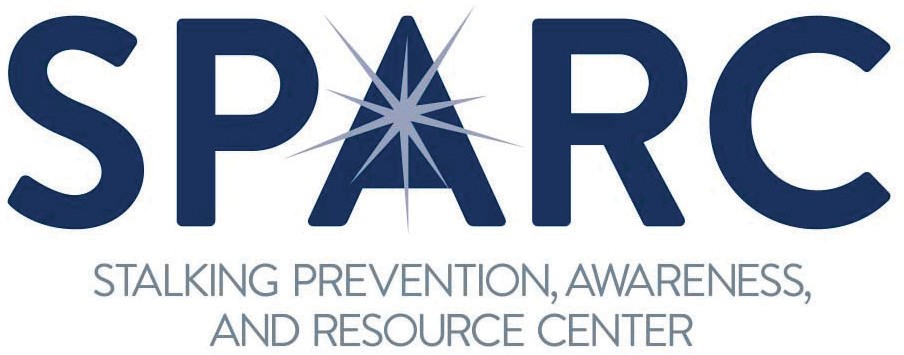 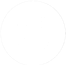 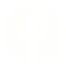 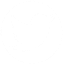 January 2023January 2023ImagesText / CaptionLinks1Sun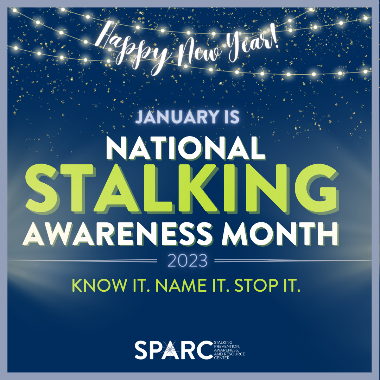 Happy New Year! It’s January 2023, the nineteenth annual National Stalking Awareness Month. Stalking is a serious and prevalent victimization that deserves our attention year-round. Please join our efforts and amplify our call to KNOW IT, NAME IT, and STOP IT! Resources available at https://www.stalkingawareness.org/stalking-awareness-month-2023/ #KnowItNameItStopIt #NSAM2023https://www.stalkingawareness.org/stalking-awareness-month-2023/2Mon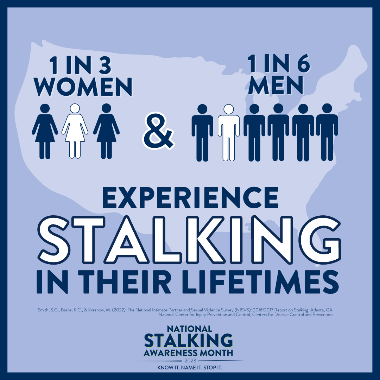 Stalking is a prevalent victimization across the United States with numbers that rival rates of intimate partner and sexual violence. Stalking is its own form of violence with its own risks, support and safety planning needs, and legal responses. #NSAM2023 #KnowItNameItStopIt3Tues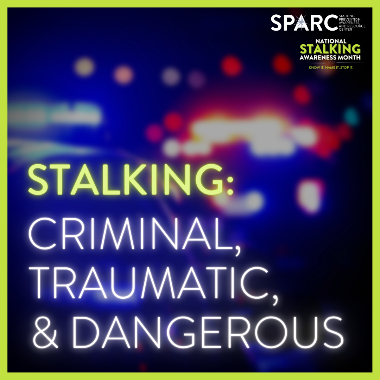 Too often -- despite its high prevalence and serious impacts – stalking goes unrecognized and is not responded to with the urgency needed. That’s why we must know it, name it, and stop it! #NSAM2023 #KnowItNameItStopItWatch a quick video to learn more: https://www.youtube.com/watch?v=-V29aj-J8744Weds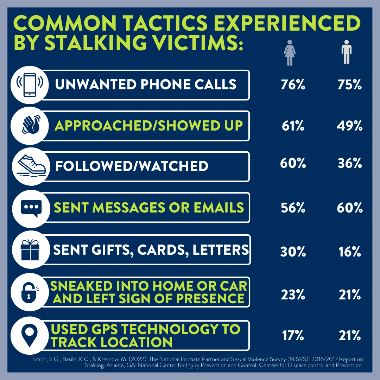 Many stalkers are persistent offenders who utilize a wide range of tactics to contact, surveil, control, isolate, sabotage, and otherwise scare their victims. #NSAM2023 #KnowItNameItStopIt5Thurs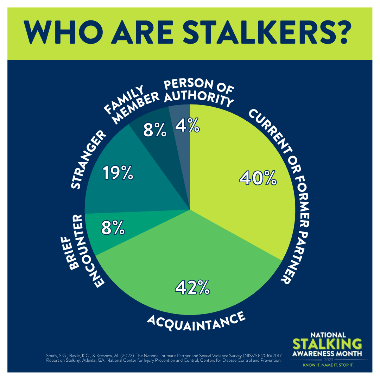 In popular culture, stalkers are often portrayed as shadowy strangers or mysterious secret admirers. In reality, the vast majority of offenders know their victims and are primarily intimate partners or acquaintances. #NSAM2023 #KnowItNameItStopIt6Fri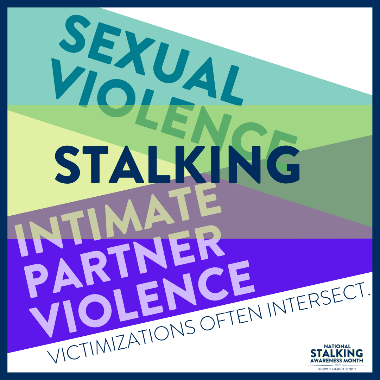 ASK ABOUT CO-OCCURING VICTIMIZATIONS! Stalking requires its own safety planning and responses. Additionally, victims of stalking are often at increased risk for other forms of violence. NAME IT. #NSAM2023 #KnowItNameItStopItWatch a quick video or two to learn more: https://www.youtube.com/watch?v=EVuvlpsYhuIhttps://www.youtube.com/watch?v=WtmEYUpnVfk 7Sat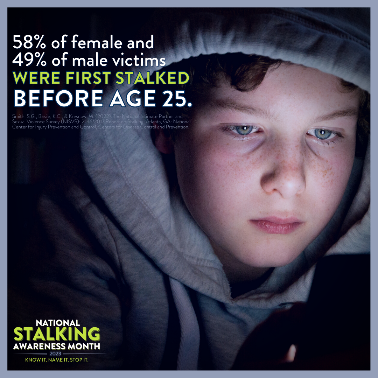 Stalking impacts people of all ages, from children to older adults. Many survivors are first stalked as teens or young adults. #NSAM2023 #KnowItNameItStopIt8Sun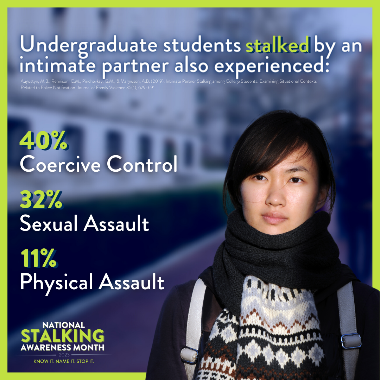 Stalking is covered under Title IX and the Clery Act and merits the same level of campus awareness and response directed at sexual assault and intimate partner violence. Many students experience multiple victimizations. #NSAM2023 #KnowItNameItStopIt9Mon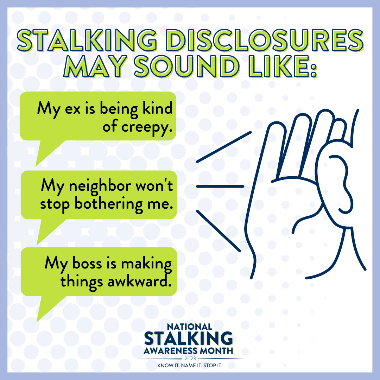 Most victims of stalking don’t use the words “fear” or “stalking” – do you know what to listen for? #NSAM2023 #KnowItNameItStopIt10Tues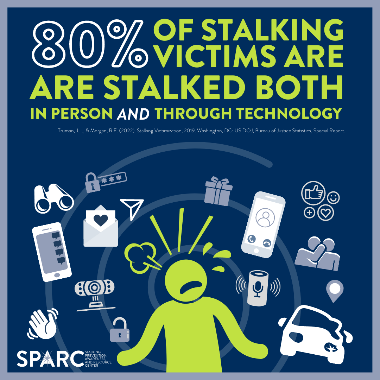 Stalkers are inventive offenders who use (and misuse) technologies in a variety of creative ways to scare their victims. Victims of technology-facilitated stalking report being just as concerned for their safety as individuals who experience in-person stalking. #NSAM2023 #KnowItNameItStopIt11Weds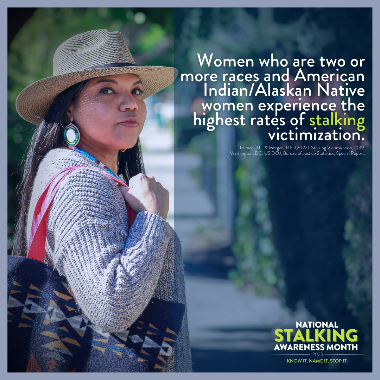 Women, young adults, individuals with disabilities, multiracial individuals, and people of color generally experience stalking at higher rates. Individuals with more than one of these identities may be even more likely to experience stalking. As with many types of interpersonal violence, abusers often target stalking victims because of characteristics that make them less likely to report the violence and less likely to be believed or taken seriously if they do report it.  #NSAM2023 #KnowItNameItStopIt12Thurs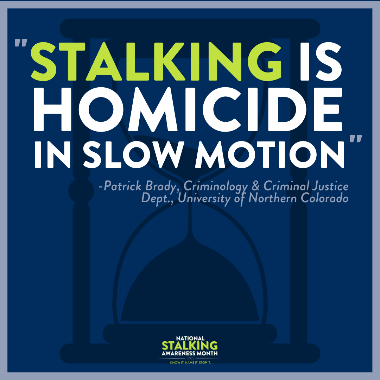 Too often, stalking behaviors are only taken seriously after a victim has been harmed or killed. Many stalkers are violent, and stalking victims need help NOW -- not in retrospect. #NSAM2023 #KnowItNameItStopIt13Fri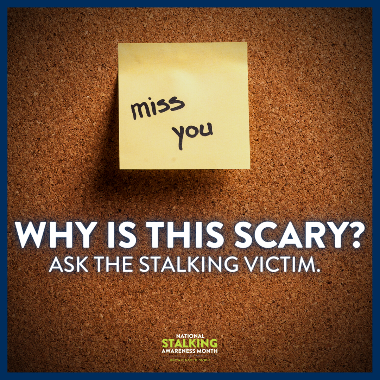 Context is critical in understanding stalking. A post-it note that says “miss you” is not universally scary – but when a stalking survivor has relocated to get away from an abusive partner, starts a new job, and sees this note at their desk in their ex’s handwriting, it can be a terrifying threat sending a clear message that the stalker has found them and plans to continue their abuse. #NSAM2023 #KnowItNameItStopItWatch a quick video to learn more: https://www.youtube.com/watch?v=-V29aj-J87414Sat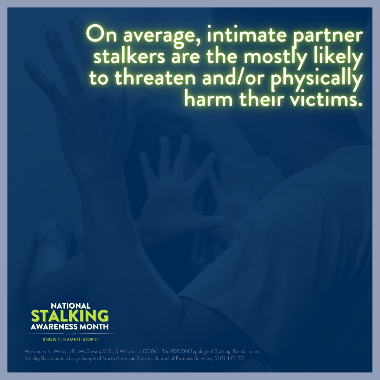 While all stalkers can be dangerous, intimate partner stalkers – who often have the most access and information about their victims – are, on average, the most threatening and violent. #NSAM2023 #KnowItNameItStopItWatch a quick video to learn more: https://www.youtube.com/watch?v=SR9SRqsvzYA 15Sun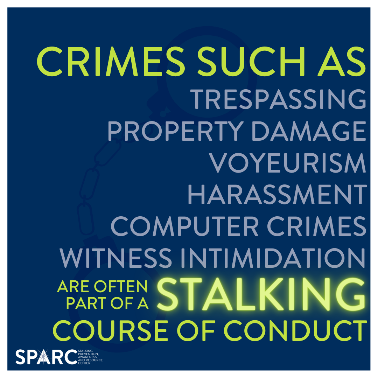 Stalkers must be held accountable! Many offenders commit multiple crimes in their course of conduct. It is critical to report, document, and charge every relevant crime to best ensure offender accountability. Additionally, depending on your jurisdiction’s statute, these compounding crimes can be aggravating factors that increase the penalties in stalking cases. #NSAM2023 #KnowItNameItStopIt16Mon (off)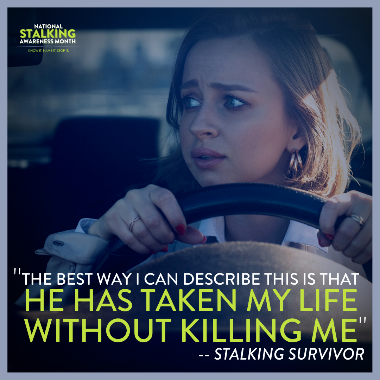 Stalking is a traumatic victimization that can impact every part of a survivor’s life. Many survivors drastically change their lives to avoid the stalker’s surveillance, contact, intimidation, and/or sabotage. #NSAM2023 #KnowItNameItStopIt 17Tues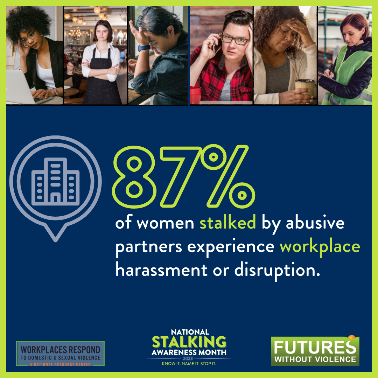 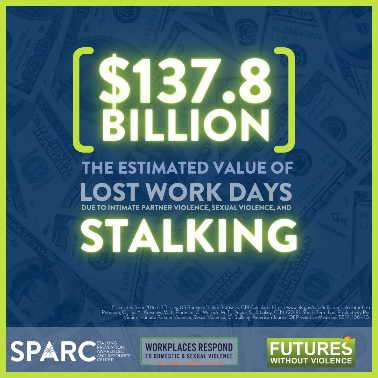 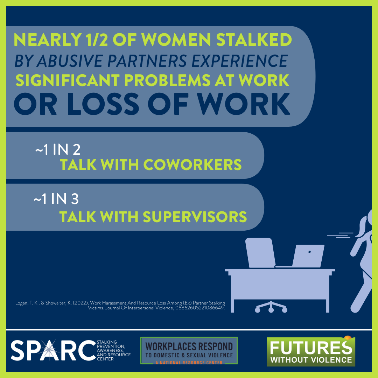 Stalking can be a costly victimization in every way. Stalkers often target their victims at work, jeopardizing victim livelihoods and safety as well as broader workplace security. Many victims have their employment significantly disrupted and even lose their jobs as a result of the stalking victimization. Due to misperceptions and difficult to navigate reporting processes, many stalking victims feel unable to discuss the situation with their colleagues or supervisors.Putting in place responsive policies, sick and safe leave, and other protective measures for survivors of intimate partner violence, sexual violence, and stalking can help workplaces keep employees safe. Learn more at workplacesrespond.org. #NSAM2023 #KnowItNameItStopItLearn more at https://www.workplacesrespond.org/ Twitter: @WithoutViolenceInstagram: @futureswithoutviolenceFacebook: FuturesWithoutViolence18Weds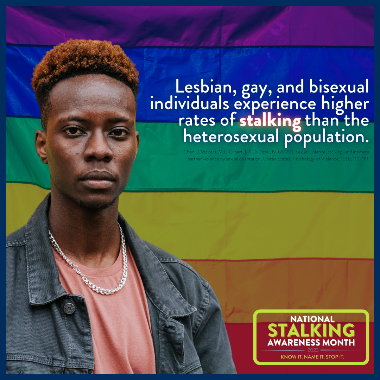 Stalking can take on specific tactics — and implications — when abusers identify characteristics that they can exploit as part of the abuse, including sexual orientation and gender identity. #NSAM2023 #KnowItNameItStopIt19Thurs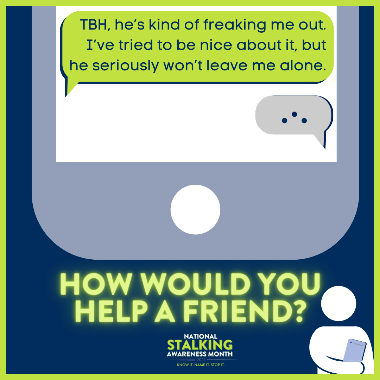 Most stalking victims tell a friend or family member first, and that trusted person’s response can have a significant impact on whether or not the victim seeks help from professionals. #NSAM2023 #KnowItNameItStopItLearn more about responding to friends at https://www.youtube.com/watch?v=2pkJI7FOvTE 20Fri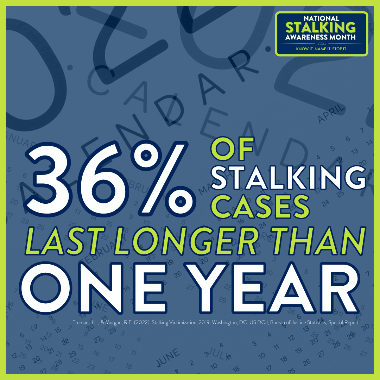 A stalking course of conduct can span an afternoon or a lifetime. Stalking cases are often dynamic and change over time, requiring ongoing risk assessment and safety planning. #NSAM2023 #KnowItNameItStopIt21Sat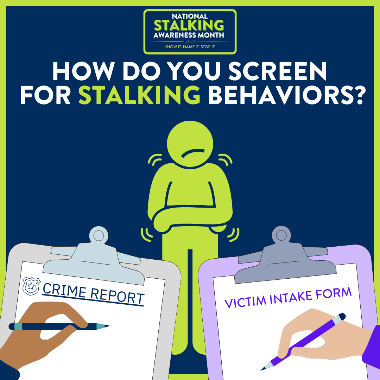 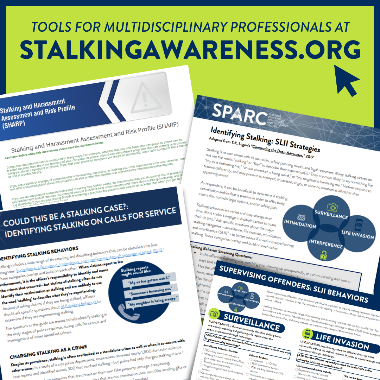 Most stalking victims don’t use the word “stalking” when describing their experiences, so it’s up to responders to ask the right questions to best identify stalking behaviors. SPARC’s tools for victim service providers, law enforcement, corrections, prosecution, and other disciplines can help responders better screen for stalking behaviors. #NSAM2023 #KnowItNameItStopIt22Sun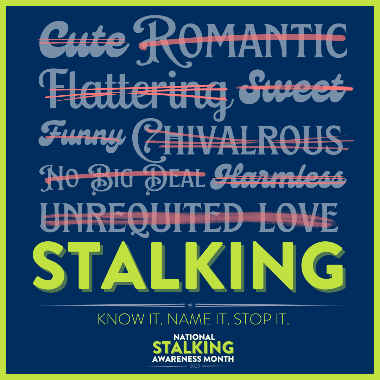 There is nothing romantic, cute, flattering, or otherwise desirable about stalking. #NSAM2023 #KnowItNameItStopIt23Mon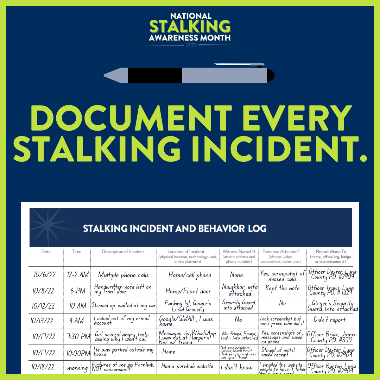 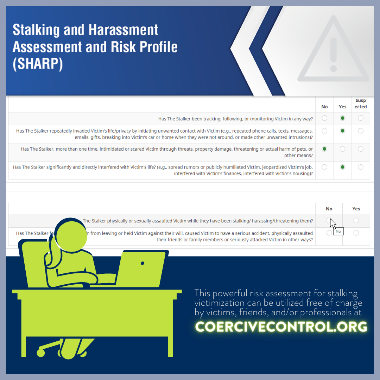 Stalking incidents add up -- but only when we do the math. Tools like documentation logs (available at (https://www.stalkingawareness.org/documentation-log/) and the SHARP assessment (at www.StalkingRisk.com) can help victims succinctly describe their cases for easier coordination. #NSAM2023 #KnowItNameItStopItDocumentation logs are available at https://www.stalkingawareness.org/documentation-log/ and the SHARP assessment is available at www.StalkingRisk.com.24Tues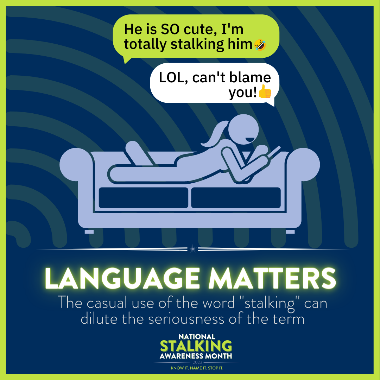 While the casual use of the word “stalking” is not the cause of stalking behavior, it can dilute the seriousness of the term and create a false sense that stalking is a trivial matter. In reality, it is anything but. #NSAM2023 #KnowItNameItStopIt25Wed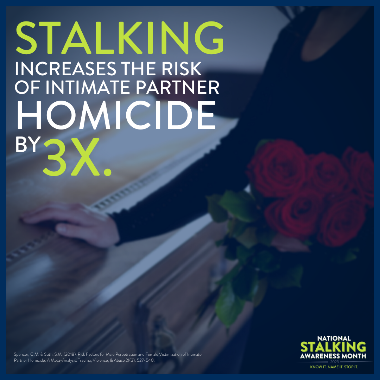 Stalking is one of the top risk factors for intimate partner homicide.  #NSAM2023 #KnowItNameItStopIt26Thur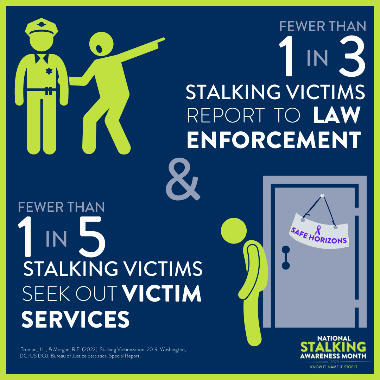 How do your services reach stalking victims? Many stalking victims do not know where to turn for help. #NSAM2023 #KnowItNameItStopIt27Fri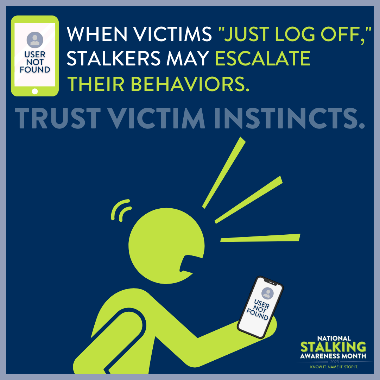 When victims create distance from their stalkers – for example, by blocking them on social media or changing their phone numbers – offenders may actually escalate their behaviors. Ask victims how they think the offender will react. #NSAM2023 #KnowItNameItStopIt28Sat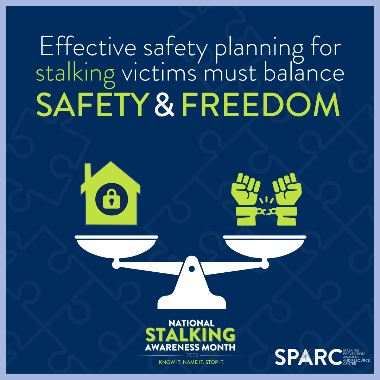 Victims are often told to make their lives smaller to maximize safety. Different victims are willing (and unwilling) to make different compromises. Respect and plan around the victim’s priorities. #NSAM2023 #KnowItNameItStopIt29Sun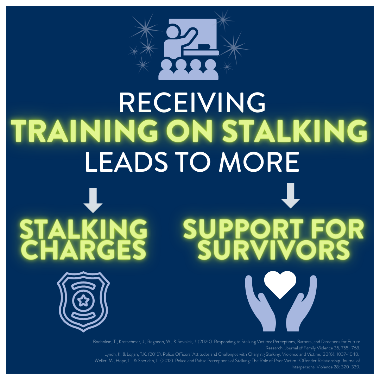 Many of the professionals tasked with holding offenders accountable and/or keeping victims safe have little training around recognizing and responding to stalking. Reach out to SPARC for training at http://www.stalkingawareness.org/request-a-training/!  #NSAM2023 #KnowItNameItStopItReach out to SPARC for training at http://www.stalkingawareness.org/request-a-training/30Mon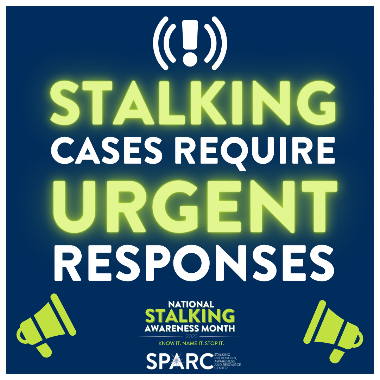 Again and again, stalking cases are plagued by a lack of urgency and a misperception that “no one is getting hurt.” Stalking is a traumatic and violent victimization that requires an immediate and comprehensive response. #NSAM2023 #KnowItNameItStopIt31Tues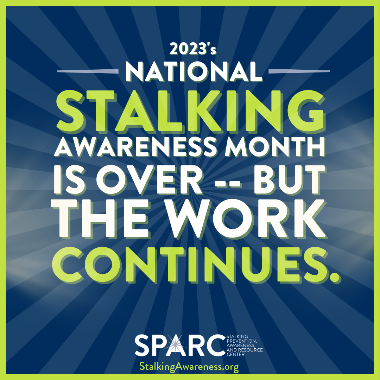 Stalking survivors need our attention and help every day. Thank you for making #NSAM2023 a success, and please continue to be a voice for stalking victims and survivors in your work throughout the year! #KnowItNameItStopIt